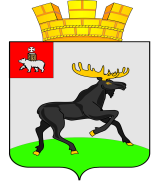 П О С Т А Н О В Л Е Н И Е         АДМИНИСТРАЦИИ       ЧЕРДЫНСКОГО ГОРОДСКОГО ПОСЕЛЕНИЯ          ПЕРМСКОГО КРАЯ	С целью приведения положений Устава автономного учреждения «Центр культуры город Чердынь» в соответствие с действующим законодательством,  руководствуясь Федеральным законом от 03.11.2006 № 174-ФЗ «Об автономных учреждениях» ПОСТАНОВЛЯЮ:	1. Утвердить новую редакцию Устава автономного учреждения «Центр культуры город Чердынь», согласно приложению к настоящему постановлению.	2. Предоставить Баженовой Елене Николаевне, директору автономного учреждения «Центр культуры город Чердынь» полномочия по регистрации настоящего Устава в установленном законом порядке.3. Отменить п. 2 постановления городского управляющего Чердынской городской Управы  Пермского края от 22.07.2007 № 63 «О создании автономного учреждения АУ «ЦКГЧ» путем изменения типа существующего МУ «ОККС и МП» с внесением изменений в Устав и принятием его в новой редакции».	4. Контроль исполнения настоящего постановления оставляю за собой.Глава администрации                                                                                А.Л. БрандтУТВЕРЖДЕНпостановлением администрации Чердынского городского поселенияот 30.01.2015  №	24УСТАВ Автономного учреждения  «Центр культуры город Чердынь» (новая редакция)г. Чердынь 2015 год1. Общие положения1.1. Автономное учреждение «Центр культуры город Чердынь», в дальнейшем именуемое «Учреждение», создано в соответствии с Гражданским кодексом Российской Федерации, Федеральными законами от 12.01.1996              № 7-ФЗ «О некоммерческих организациях», от 03.11.2006 № 174-ФЗ «Об автономных учреждениях»,  решением Думы Чердынского городского поселения от 13.11.2008 № 14 «Об утверждении Положения о порядке создания, реорганизации и ликвидации муниципальных автономных учреждений в Чердынском городском поселении», постановлением городского управляющего Чердынской городской Управы  Пермского края от 22.07.2007 № 63 «О создании автономного учреждения АУ «ЦКГЧ» путем изменения типа существующего МУ «ОККС и МП» с внесением изменений в Устав и принятием его в новой редакции».Учреждение является правопреемником муниципального учреждения «Отдел культуры, кино, спорта и молодежной политики».1.2. Наименование Учреждения:полное наименование –  автономное учреждение «Центр культуры город Чердынь»; сокращенное официальное наименование  - АУ « ЦКГЧ». 1.3. Учреждение является некоммерческой организацией, тип - автономное учреждение. 1.4. Учредителем и собственником имущества Учреждения является МО «Чердынское городское поселение». От имени МО «Чердынское городское поселение» функции и полномочия Учредителя и собственника имущества Учреждения осуществляет администрация Чердынского городского поселения (далее по тексту - Учредитель).1.5. Учреждение является юридическим лицом и от своего имени может приобретать и осуществлять имущественные и личные неимущественные права, нести ответственность, быть истцом и ответчиком в суде.Учреждение является юридическим лицом с момента государственной регистрации, имеет Устав, имеет лицевые счета в территориальном органе Федерального казначейства, лицевой счет по учету средств от предпринимательской и иной приносящей доход деятельности, имущество на праве оперативного управления, самостоятельный баланс, печать установленного образца (с указанием полного наименования и ИНН), штампы, бланки со своим наименованием, собственную смету доходов и расходов.1.6. Учреждение отвечает по своим обязательствам имуществом, находящимся у него на праве оперативного управления, за исключением недвижимого имущества и особо ценного движимого имущества, закрепленных за ним Учредителем или приобретенных Учреждением за счет средств, выделенных ему учредителем на приобретение этого имущества.Собственник имущества Учреждения не несет ответственности по обязательствам Учреждения.Учреждение не отвечает по обязательствам собственника имущества Учреждения. 1.7. Место нахождения и почтовый адрес Учреждения: 618601, Пермский край, Чердынский район, г.Чердынь ул. Советская, 21.1.8. Учреждение не имеет филиалов и представительств.1.9. Учреждение создается на неограниченный срок.2. Предмет, цели, задачи и виды деятельности Учреждения2.1 Учреждение осуществляет свою деятельность в соответствии с предметом и целями деятельности, определенными Федеральными законами от 12.01.1996 № 7-ФЗ «О некоммерческих организациях», от 03.11.2006 № 174-ФЗ «Об автономных учреждениях», «Основами законодательства Российской Федерации о культуре» от 09.12.1992 № 3612-1, иными федеральными законами, муниципальными нормативно-правовыми актами и настоящим Уставом, в целях осуществления полномочий органов местного самоуправления Чердынского городского поселения путем оказания услуг в сфере культуры.2.2. Целями деятельности Учреждения являются: - удовлетворение потребностей населения в сохранении и развитии традиционного народного художественного творчества, любительского искусства, другой самодеятельной творческой инициативы и социально-культурной активности населения;- создание благоприятных условий для организации культурного досуга и отдыха жителей Чердынского городского поселения;- предоставление услуг социально-культурного, просветительского и развлекательного характера, доступных для широких слоев населения;- развитие современных форм организации культурного досуга с учетом потребностей различных социально-возрастных групп населения.2.3. Учреждение осуществляет свою деятельность в соответствии с муниципальными заданиями, сформированными и утвержденными Учредителем согласно определенными настоящим Уставом видами деятельности.Учреждение не вправе отказаться от выполнения муниципального задания.2.4. Для достижения установленных настоящим Уставом целей, Учреждение осуществляет следующие виды деятельности:- создание и организация работы любительских творческих коллективов, студий, любительских объединений, клубов по интересам различной направленности и других клубных формирований;- проведение различных по форме и тематике культурно-массовых мероприятий-праздников, представлений, смотров, фестивалей, конкурсов, концертов, выставок, вечеров, спектаклей, игровых развлекательных программ и других форм показа результатов творческой деятельности клубных формирований;- проведение спектаклей, концертов и других культурно-зрелищных и выставочных мероприятий, в том числе с участием профессиональных коллективов и исполнителей, авторов;- оказание консультативной, методической и организационно-творческой помощи в подготовке и проведении культурно-досуговых мероприятий;- изучение, обобщение и распространение опыта культурно-массовой, культурно-воспитательной, культурно-зрелищной работы Учреждения и других культурно-досуговых учреждений;- повышение квалификации творческих и административно-хозяйственных работников Учреждения;- осуществление справочной, информационной и рекламно-маркетинговой деятельности;- предоставление гражданам дополнительных досуговых и сервисных услуг.2.5. Учреждение может осуществлять иные виды деятельности (в т.ч. приносящей доход деятельности) лишь постольку, поскольку это служит достижению целей, ради которых оно создано и соответствующие этим целям.2.6. К приносящей доход деятельности Учреждения относятся: - организация и проведение вечеров отдыха, танцевальных и других вечеров, праздников, встреч, гражданских и семейных обрядов, литературно-музыкальных гостиных, балов, дискотек, концертов, спектаклей и других культурно-досуговых мероприятий, в том числе по заявкам организаций, предприятий, учреждений, отдельных граждан;- предоставление самодеятельных художественных коллективов и  отдельных исполнителей для семейных и гражданских праздников и торжеств;-  обучение в платных кружках, студиях, на курсах;- оказание консультативной, методической и организационно-творческой помощи в подготовке и проведении культурно-досуговых мероприятий;-  предоставление услуг по прокату сценических костюмов, инвентаря, звукоусилительной и осветительной аппаратуры и другого профильного оборудования,  реквизита;- организация и проведение ярмарок, выставок-продаж;-  изготовление афиш;-   предоставление помещений в аренду;- иные виды предпринимательской деятельности, содействующие достижению целей создания Учреждения.2.7. Учреждение ведет учет доходов и расходов по приносящей доход деятельности.Отдельные виды деятельности, перечень которых установлен законом, могут осуществляться Учреждением только на основании специальных разрешений.2.8. Учреждение самостоятельно в осуществлении своей творческой, организационно-хозяйственной и экономической деятельности в пределах, определяемых федеральным законодательством и настоящим Уставом.3. Имущество и средства Учреждения3.1. Имущество Учреждения закрепляется за ним на праве оперативного управления в соответствии с Гражданским кодексом Российской Федерации.  	3.2. Учреждение без согласия Учредителя не вправе распоряжаться недвижимым имуществом и особо ценным движимым имуществом, закрепленным за ним Учредителем или приобретенным Учреждением за счет средств, выделенных ему Учредителем на приобретение этого имущества.Перечни особо ценного движимого имущества определяются в порядке, установленном администрацией Чердынского городского поселения.Остальным имуществом, в том числе недвижимым имуществом, Учреждение вправе распоряжаться самостоятельно. 3.3. Недвижимое имущество, закрепленное за Учреждением или приобретенное Учреждением за счет средств, выделенных ему учредителем на приобретение этого имущества, а также находящееся у Учреждения особо ценное движимое имущество подлежит обособленному учету в установленном порядке.3.4. Учреждение вправе с согласия Учредителя вносить имущество, указанное в пункте 3.3 настоящего Устава, в уставной (складочный) капитал других юридических лиц или иным образом передавать это имущество другим юридическим лицам в качестве их учредителя или участника.3.5. Земельный участок, необходимый для выполнения Учреждением своих уставных задач, предоставляется ему на праве постоянного (бессрочного) пользования.3.6. Источниками формирования имущества являются:- имущество, закрепленное за ним на праве оперативного управления;- бюджетные поступления в виде субсидий, бюджетных инвестиций;- средства от оказания платных услуг;- средства спонсоров и добровольные пожертвования граждан;- иные источники, не запрещенные законодательством Российской Федерации.3.7. Учреждение не вправе заключать любые сделки с основными фондами, возможным последствием которых является их отчуждение в пользу третьих лиц. Средства, полученные от сдачи в аренду недвижимого имущества  Учреждения, поступают на счет Учреждения.3.8. Учредитель осуществляет финансовое обеспечение деятельности Учреждения в виде субсидий из бюджета Чердынского городского поселения, с учетом расходов на содержание недвижимого имущества и особо ценного движимого имущества, закрепленных за Учреждением или приобретенных Учреждением за счет средств, выделенных ему Учредителем на приобретение такого имущества, расходов на уплату налогов, в качестве объекта налогообложения по которым признается соответствующее имущество, в том числе земельный участок, а также финансовое обеспечение развития Учреждения в рамках программ, утвержденных в установленном порядке.3.9. Доходы Учреждения поступают в его самостоятельное распоряжение и используются им для достижения целей, ради которых оно создано.3.10. Права Учреждения на объекты интеллектуальной собственности регулируются законодательством Российской федерации.3.11. Контроль за использованием по назначению и сохранностью имущества, закрепленного за Учреждением на праве оперативного управления осуществляет Учредитель, в соответствии с действующим законодательством.4. Организация деятельности Учреждения4.1. Учреждение осуществляет свою хозяйственную деятельность в пределах, установленных законодательством и настоящим Уставом.4.2. Ежегодным документом при планировании деятельности Учреждения является реестр расходных обязательств бюджетных средств.4.3. Учреждение имеет право:- привлекать для осуществления своих функций на договорных основах другие предприятия, учреждения, граждан;- приобретать или арендовать основные и оборотные средства за счет имеющихся у него финансовых возможностей, добровольных пожертвований;- осуществлять внешнеэкономическую и иную деятельность, в соответствии с действующим законодательством;-  планировать свою деятельность и определять перспективы развития, исходя из спроса потребителей на работы, услуги, заключенных договоров, с учетом дифференциации;-  определять размер средств, направленных на оплату труда работников Учреждения, их поощрение, материальное стимулирование, производственное и социальное развитие, согласно Коллективному договору, Положению о системе оплаты труда работников в сфере культуры, утвержденному администрацией Чердынского городского поселения. Доходы Учреждения не являются основанием для сокращения бюджетного финансирования.4.4. Учреждение обязано:-    выполнять установленное Учредителем муниципальное задание,- рассматривать и представлять на согласование администрации Чердынского городского поселения планы работ, реестры, отчеты;- нести ответственность в соответствии с законодательством РФ за нарушения договорных, расчетных и иных обязательств, за нарушение правил хозяйствования, установленных законодательством РФ;- возмещать ущерб, причиненный нарушением санитарно-гигиенических норм, требований по технике безопасности;- осуществлять оперативный бухгалтерский учет результатов хозяйственной и иной деятельности;- вести статистическую и иную отчетность, отчитываться о результатах деятельности в порядке и сроках, установленных вышестоящим ведомством в пределах законодательства РФ; - обеспечивать своевременно и в полном объеме выплату работникам заработной платы и иных выплат, производить индексацию заработной платы, в соответствии с действующим законодательством РФ.4.5. Контроль и ревизия деятельности Учреждения, проверки налоговыми и другими организациями осуществляются в соответствии с действующим законодательством.5. Компетенция Учредителя         5.1. К компетенции Учредителя в сфере управления Учреждением относятся: 5.1.1. Постановка задания для Учреждения в соответствии с предусмотренной основной деятельностью и финансовое обеспечение выполнения этого задания.5.1.2.  Утверждение Устава Учреждения и внесение в него изменений.  5.1.3. Рассмотрение и одобрение предложений директора Учреждения о создании и ликвидации филиалов Учреждения об открытии и о закрытии его представительств;5.1.4. Реорганизация и ликвидация Учреждения, а также изменение его типа. 5.1.5. Утверждение передаточного акта или разделительного баланса.           5.1.6.Назначение ликвидационной комиссии и утверждение промежуточного и окончательного ликвидационных балансов. 5.1.7. Назначение директора Учреждения и прекращение его полномочий, а также заключение и прекращение трудового договора с ним.5.1.8. Рассмотрение и одобрение предложений директора Учреждения о совершении сделок с имуществом Учреждения в случаях, если для совершения таких сделок требуется согласие Учредителя.  5.1.9. Решение иных предусмотренных  федеральными законами и настоящим Уставом вопросов.5.2. Учредитель не вправе вмешиваться в деятельность Учреждения, за исключением случаев, предусмотренных действующим законодательством Российской Федерации 5.3. Учредитель: - содействует в организации работы Учреждения; - предусматривает в бюджете Чердынского городского поселения средства на содержание Учреждения;- предоставляет Учреждению в пользование муниципальное имущество, необходимое для нормальной творческой работы; - предоставляет Учреждению необходимые для выполнения им предусмотренных в Уставе Учреждения задач официальные материалы, а также информацию о текущей деятельности органов местного самоуправления Чердынского городского поселения. 5.5. Учредитель не может передать свои права и обязанности третьему лицу без согласия Учреждения. 6. Управление Учреждением        Органами управления Учреждения являются Наблюдательный Совет учреждения, руководитель Учреждения и общее собрание работников Учреждения.6.1 Руководитель учреждения6.1.1 Руководство Учреждением осуществляет Директор.Директор назначается на должность и освобождается от должности распорядительным документом Учредителя.Учредитель заключает, прекращает трудовой договор с Директором, а также вносит в него изменения. 6.1.2. К компетенции Директора относятся вопросы осуществления текущего руководства деятельностью Учреждения, за исключением вопросов, отнесенных настоящим Уставом к компетенции Учредителя и Наблюдательного совета. Директор осуществляет текущее руководство деятельностью Учреждения и подотчетен в своей деятельности Учредителю и Наблюдательному совету Учреждения.6.1.3. Директор Учреждения действует на принципе единоначалия и несет ответственность за последствия своих действий в соответствии с федеральными законами, иными нормативными правовыми актами Российской Федерации, настоящим Уставом и заключенным с ним трудовым договором. 6.1.4 Директор Учреждения:- действует без доверенности от имени Учреждения, представляет его интересы в органах государственной власти и местного самоуправления, коммерческих и некоммерческих организациях;- распоряжается имуществом Учреждения в соответствии с действующим законодательством и настоящим уставом;- определяет структуру Учреждения;- по согласованию с Учредителем утверждает штатное расписание и положения о филиалах и представительствах Учреждения;- в установленном действующим законодательством порядке осуществляет приём на работу и увольнение работников Учреждения, утверждает должностные инструкции;- издаёт приказы и даёт указания, обязательные для всех работников Учреждения;- решает вопросы оплаты труда работников Учреждения в соответствии с действующим законодательством;- является распорядителем финансов, имеет право первой подписи;- организует бухгалтерский учёт и отчётность, контроль финансово-хозяйственной деятельности;- обеспечивает расходование бюджетных и внебюджетных средств по целевому назначению в соответствии с действующим законодательством и утверждённой бюджетной сметой Учреждения;- определяет потребность, приобретает и распределяет выделенные материальные ресурсы;- в установленном действующим законодательством порядке обеспечивает составление и представление всей необходимой информации и документации, связанной с деятельностью Учреждения;- осуществляет иные полномочия в соответствии с действующим законодательством.6.1.5. Полномочия директора Учреждения во время его отсутствия осуществляет специалист по методике клубной работы или назначенное приказом иное должностное лицо.6.2. Наблюдательный совет Учреждения6.2.1. Наблюдательный совет Учреждения является органом Учреждения и действует в соответствии с Федеральным законом «Об автономных учреждениях».6.2.2. Наблюдательный совет Учреждения (далее - Наблюдательный совет) формируется на основании решения о назначении членов Наблюдательного совета, принятого Учредителем не позднее одного месяца с момента государственной регистрации Учреждения, либо с момента прекращения полномочий Наблюдательного совета, в составе 6 (шести) членов. Решение Учредителя о назначении членом Наблюдательного совета работников Учреждения принимается в соответствии с решением директора Учреждения.6.2.3. В состав Наблюдательного совета входят:-представители Учредителя – 2 (два) человек;-представители общественности – 2 (два) человека; -представители работников Учреждения  - 2 (два) человек (на основании решения собрания трудового коллектива Учреждения, принятого большинством голосов от списочного состава участников собрания). 6.2.4. Срок полномочий Наблюдательного совета составляет 5 лет.6.2.5. Одно и то же лицо может быть членом Наблюдательного совета неограниченное число раз.6.2.6. Членами Наблюдательного совета не могут быть:-руководитель Учреждения и его заместители;-лица, имеющие неснятую или непогашенную судимость.6.2.7. Директор Учреждения участвует в заседаниях Наблюдательного совета Учреждения с правом совещательного голоса.6.2.8. Учреждение не вправе выплачивать членам Наблюдательного совета вознаграждение за выполнение ими своих обязанностей, за исключением компенсации документально подтвержденных расходов, непосредственно связанных с участием в работе Наблюдательного совета.6.2.9. Полномочия члена Наблюдательного совета могут быть прекращены досрочно:-по просьбе члена Наблюдательного совета;-в случае невозможности исполнения членом Наблюдательного совета своих обязанностей по состоянию здоровья или по причине его отсутствия в месте нахождения Учреждения в течение четырех месяцев;-в случае привлечения члена Наблюдательного совета к уголовной ответственности.6.2.10. Полномочия члена Наблюдательного совета, являющегося представителем  органа местного самоуправления и состоящего с этим органом в трудовых отношениях: -  прекращаются досрочно в случае прекращения трудовых отношений;- могут быть прекращены досрочно по представлению указанного или органа местного самоуправления.6.2.11. Вакантные места, образовавшиеся в Наблюдательном совете в связи со смертью или с досрочным прекращением полномочий его членов, замещаются на оставшийся срок полномочий Наблюдательного совета.6.2.12. Председатель Наблюдательного совета избирается на срок полномочий Наблюдательного совета членами Наблюдательного совета из их числа простым большинством голосов от общего числа голосов членов Наблюдательного совета. Представитель работников Учреждения не может быть избран председателем Наблюдательного совета Учреждения.Наблюдательный совет Учреждения в любое время вправе переизбрать своего председателя.6.2.13. Председатель Наблюдательного совета организует работу  Наблюдательного совета, созывает его заседания, председательствует на них и организует ведение протокола.6.2.14. В отсутствие председателя Наблюдательного совета Учреждения его функции осуществляет старший по возрасту член Наблюдательного совета Учреждения, за исключением представителя работников Учреждения.6.2.15. Секретарь Наблюдательного совета избирается на срок полномочий Наблюдательного совета из членов Наблюдательного совета простым большинством голосов от общего числа голосов членов Наблюдательного совета.6.2.16. Секретарь Наблюдательного совета отвечает за подготовку заседаний Наблюдательного совета, ведение протокола заседания и достоверность отраженных в нем сведений, а также осуществляет рассылку извещений о месте и сроках проведения заседания. Извещения о проведении заседания и иные материалы должны быть направлены членам Наблюдательного совета не позднее, чем за три дня до проведения заседания.6.2.17. Решение наблюдательного совета оформляется протоколом заседания наблюдательного совета автономного учреждения, который подписывается председателем наблюдательного совета автономного учреждения и секретарем. Протокол заседания Наблюдательного совета должен содержать сведения о времени и месте проведения заседания Наблюдательного совета, обо всех присутствующих на заседании лицах, повестку, результаты голосования по вопросам повестки, требующим принятия решения, решения, вынесенные на заседании.6.2.17. Вопросы, относящиеся к компетенции Наблюдательного совета, не могут быть переданы на рассмотрение другим органам Учреждения.6.2.18. По требованию Наблюдательного совета или любого из его членов руководитель Учреждения обязан в двухнедельный срок представить информацию по вопросам, относящимся к компетенции Наблюдательного совета.6.2.19. К компетенции Наблюдательного совета относится рассмотрение:1) предложения Учредителя или директора Учреждения о внесении изменений в Устав Учреждения;2) предложений Учредителя или директора Учреждения о создании и ликвидации филиалов Учреждения, об открытии и закрытии его представительств;3) предложений Учредителя или директора Учреждения о реорганизации или ликвидации Учреждения;4) предложений Учредителя или директора Учреждения об изъятии имущества, закрепленного за Учреждением на праве оперативного управления;5) предложений руководителя Учреждения об участии Учреждения в других юридических лицах, в том числе о внесении денежных средств и иного имущества в уставный (складочный) капитал других юридических лиц или передаче такого имущества иным образом другим юридическим лицам в качестве учредителя или участника;6) проекта плана финансово-хозяйственной деятельности Учреждения;7) по представлению директора Учреждения проекты отчетов о деятельности Учреждения и об использовании его имущества, об исполнении плана его финансово-хозяйственной деятельности, годовой бухгалтерской отчетности Учреждения;8) предложения руководителя автономного учреждения о совершении сделок по распоряжению имуществом, которым в соответствии с частями 2 и 6 статьи 3  Федерального закона «Об автономных учреждениях» автономное учреждение не вправе распоряжаться самостоятельно;9) предложений директора Учреждения о совершении крупных сделок;10) предложений руководителя Учреждения о совершении сделок, в совершении которых имеется заинтересованность;11) предложений руководителя Учреждения о выборе кредитных организаций, в которых Учреждение может открыть банковские счета;12) вопросов проведения аудита годовой бухгалтерской отчетности Учреждения и утверждения аудиторской организации;6.2.20. По вопросам, указанным в подпунктах 1 - 4 и 8 пункта 5.2 настоящего Устава, Наблюдательный совет дает рекомендации. Учредитель принимает по этим вопросам решения после рассмотрения рекомендаций Наблюдательного совета.6.2.21. По вопросу, указанному в подпункте 6 пункта 5.2 настоящего Устава Наблюдательный совет дает заключение, копия которого направляется Учредителю. По вопросам, указанным в подпунктах 5 и  11 пункта 5.2 настоящего Устава, Наблюдательный совет дает заключение. Директор Учреждения принимает по этим вопросам решения после рассмотрения заключений Наблюдательного совета.6.2.22. Документы, представляемые в соответствии с подпунктом 7 пункта 5.2 настоящего Устава, утверждаются Наблюдательным советом. Копии указанных документов направляются Учредителю.6.2.23. По вопросам, указанным в подпунктах 9, 10 и 12 пункта 5.2 настоящего Устава, Наблюдательный совет принимает решения, обязательные для директора Учреждения.6.2.24. Рекомендации и заключения по вопросам, указанным в подпунктах 1 - 8 и 11 пункта 5.2 настоящего Устава, даются большинством голосов от общего числа голосов членов Наблюдательного совета.6.2.25. Решения по вопросам, указанным в подпунктах 9 и 12 пункта 5.2 настоящего Устава, принимаются Наблюдательным советом большинством в две трети голосов от общего числа голосов членов Наблюдательного совета.6.2.26. Решение по вопросу, указанному в подпункте 10 пункта 5.2 настоящего Устава, принимается Наблюдательным советом в порядке, установленном частями 1 и 2 статьи 17 Федерального закона «Об автономных учреждениях».6.2.27. Заседания Наблюдательного совета проводятся по мере необходимости, но не реже одного раза в квартал.6.2.28. В случаях, не терпящих отлагательства, заседание Наблюдательного совета может быть созвано немедленно без письменного извещения членов Наблюдательного совета.6.2.29. Заседание Наблюдательного совета созывается председателем Наблюдательного совета по его собственной инициативе, по требованию Учредителя, члена Наблюдательного совета или директора Учреждения.6.2.30. В случае получения требования о созыве Наблюдательного совета председатель Наблюдательного совета обязан в срок не позднее 7 дней определить дату проведения заседания, обеспечить письменное уведомление всех членов Наблюдательного совета о месте, времени и повестке заседания. Заседание Наблюдательного совета должно быть проведено не позднее одного месяца со дня направления требования о созыве Наблюдательного совета, за исключением случаев, когда законом предусмотрен более короткий срок.В случае, если председатель Наблюдательного совета в недельный срок с момента получения требования не определил дату заседания, члены Наблюдательного совета, требующие созыва Наблюдательного совета, в соответствии с настоящим Уставом, вправе направить требование о созыве Наблюдательного совета старшему по возрасту члену Наблюдательного совета (за исключением представителя работников Учреждения). 6.2.31. Секретарь Наблюдательного совета или старший по возрасту член Наблюдательного совета не позднее, чем за 3 дня до проведения заседания Наблюдательного совета уведомляет членов Наблюдательного совета о времени и месте проведения заседания.6.2.32. Председатель или старший по возрасту член Наблюдательного совета, ходатайствующий о созыве Наблюдательного совета, дают указания секретарю Наблюдательного совета по вопросам подготовки заседания Наблюдательного совета.Материалы для рассмотрения на заседании Наблюдательного совета направляются секретарем Наблюдательного совета членам Наблюдательного совета не позднее, чем за три дня до проведения заседания.6.2.33. В заседании Наблюдательного совета вправе участвовать директор Учреждения. Иные приглашенные председателем Наблюдательного совета лица могут участвовать в заседании, если против их присутствия не возражает более чем одна треть от общего числа членов Наблюдательного совета.6.2.34. Заседание Наблюдательного совета является правомочным, если все члены Наблюдательного совета извещены о времени и месте его проведения и на заседании присутствуют более половины членов Наблюдательного совета. Передача членом Наблюдательного совета своего голоса другому лицу не допускается.6.2.35. В случае отсутствия по уважительной причине на заседании Наблюдательного совета члена Наблюдательного совета его мнение может быть представлено в письменной форме и учтено Наблюдательным советом в ходе проведения заседания при определении наличия кворума и результатов голосования, а также при принятии решений Наблюдательным советом путем проведения заочного голосования. Указанный в настоящем пункте порядок не может применяться при принятии решений по вопросам совершения крупных сделок и сделок, в совершении которых имеется заинтересованность.6.2.36. Каждый член Наблюдательного совета имеет при голосовании один голос. В случае равенства голосов решающим является голос председателя Наблюдательного совета.6.2.37. Первое заседание Наблюдательного совета Учреждения после его создания, а также первое заседание нового состава Наблюдательного совета Учреждения созывается в трехдневный срок после его формирования по требованию Учредителя. До избрания председателя Наблюдательного совета на таком заседании  председательствует старший по возрасту член Наблюдательного совета, за исключением представителя работников Учреждения.6.3. Общее собрание трудового коллектива6.3.1. В состав общего собрания трудового коллектива входят все работники Учреждения.Для ведения общего собрания избирается председатель и секретарь.Председатель общего собрания трудового коллектива:- организует деятельность общего собрания трудового коллектива;- информирует участников трудового коллектива о предстоящем заседании не менее, чем за 5 дней до его проведения;- определяет повестку дня.Общее собрания трудового коллектива собирается не реже 2-х раз в год.Общее собрание трудового коллектива считается правомочным, если на нем присутствует не менее 50% членов трудового коллектива.Решение общего собрания трудового коллектива принимается открытым голосованием простым большинством голосов.6.3.2 Исключительная компетенция собрания:- принимает коллективный договор, дополнения и изменения в коллективном договоре Учреждения;-    рассматривает вопросы охраны труда;-      в рамках действующего законодательства принимает необходимые меры, ограждающие работников Учреждения от необоснованного вмешательства в их профессиональную деятельность, ограничения самостоятельности Учреждения, его самоуправляемости;- принимает участие в разработке локальных актов, касающихся внутренней деятельности Учреждения;- собрание может рассмотреть и другие вопросы, касающиеся внутренней деятельности Учреждения.7. Реорганизация и ликвидация Учреждения7.1. Реорганизация учреждения без изменения формы собственности на переданное ему имущество осуществляется в установленном законодательством Российской Федерации порядке. 7.2. В случаях, установленных законом, реорганизация учреждения в форме его разделения или выделения из его состава другого юридического лица (юридических лиц) осуществляется по решению Учредителя или по решению суда. 7.3. При реорганизации учреждения вносятся необходимые изменения в Устав и в единый государственный реестр юридических лиц. 7.4. Учреждение считается реорганизованным, за исключением случаев реорганизации в форме присоединения, с момента государственной регистрации вновь возникших юридических лиц. 7.5. При реорганизации учреждения в форме присоединения к нему другого юридического лица учреждение считается реорганизованным с момента внесения в Единый государственный реестр юридических лиц записи о прекращении деятельности присоединенного юридического лица. 7.6. Учреждение может быть ликвидировано в порядке, установленном законодательством Российской Федерации. 7.7. Ликвидация учреждения влечет его прекращение без перехода прав и обязанностей в порядке правопреемства к другим лицам. 7.8. Порядок образования ликвидационной комиссии определяется при принятии решения о ликвидации учреждения. 7.9. Распоряжение имуществом, оставшимся после удовлетворения требований кредиторов ликвидируемого учреждения, осуществляется Учредителем. 7.10. Ликвидация учреждения считается завершенной, а учреждение прекратившим свою деятельность после внесения записи об этом в Единый государственный реестр юридических лиц. 7.11. При ликвидации и реорганизации учреждения,  увольняемым работникам гарантируется соблюдение их прав и интересов в соответствии с законодательством Российской Федерации. 7.12. При реорганизации и ликвидации учреждения все документы (управленческие, финансово-хозяйственные, по личному составу и другие) передаются в порядке, установленном действующим законодательством Российской Федерации. 